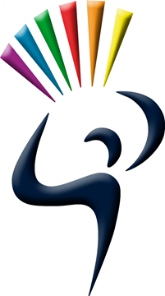 Rawlins AcademyHead of RE and Christian DistinctivenessJob Description Responsible to: Principal/Director of LearningAs a member of the Middle Leadership Team, the post-holder will contribute and support;Faith, Vision and ValuesTo maintain a positive Christian ethos, which recognises the dignity of each individual and is reflected in the day to day life of the schoolTo encourage staff, pupils, parents/carers and all involved in the life and work of the school to understand and share its vision, mission and aims as a Christian educational communityTo help lead the school as a successful and inclusive learning community that ensures all pupils are developed to their full potentialTo ensure that every pupil, irrespective of cultural or social background, is valued as an individualCore Purpose and Strategic Direction: To support the aims of the school and its ethos To be an active member of the Middle Leadership TeamTo play a major role under the overall direction of the Principal in formulating and reviewing the relevant aspects of School Improvement Plan To support the aims and objectives of the school by establishing the policies through which they shall be achieved; managing staff and resources and monitoring progress towards their achievementTo raise standards of attainment and maximise pupil achievement through rigorous monitoring and intervention to support pupil progressTo Implement the Governing Body’s policies on equal opportunity issues for all staff and pupils in relation to sex, gender, race, disability and special educational needs and disabilitiesTo undertake such duties as are delegated by the PrincipalAccountabilities:To be accountable for leading, managing and developing designated areas of responsibility within the School Improvement Plan, including those areas line-managed and those of wider, collective responsibility, by undertaking regular planning, monitoring and evaluation with colleagues informing effective reviewTo be accountable for the standards achieved by pupils across the school and in particular in line managed areas of the curriculum and / or pastoral areas, setting and striving to attain and exceed statutory, whole-school targets in conjunction with the SLT and Governing BodyTo undertake regular evaluations of practice, including value for money audits of budget cost centres for which there is direct responsibility and the writing of reports for SLT and the Governing Body as requestedTeaching and Learning:To promote high standards of Teaching and Learning, establishing common standards of practice, leading by exampleTo monitor actively and respond to curriculum development and initiatives related to teaching practice and methodology at national, regional and local levelsTo ensure that the teaching and learning provided by different departments and teaching teams form a coordinated, coherent curriculum entitlement for individualsTo ensure that information on pupil progress is used to improve teaching and learning to inform and motivate pupils, to inform parents, to provide necessary references for other educational institutions and employers, and to aid governors in their future management of the school To promote an attractive environment, which stimulates learning and enhances the appearance of the school. To promote extra-curricular activities in accordance with our school ethos To be responsible for leading, managing and developing initiatives to promote effective standards in the classroomTo undertake the normal responsibilities of the class teacher as set out in the current School Teachers’ Pay and Conditions Document and in the school’s class teacher job description, including the provision of cover for absent teachersTo be responsible for specific teaching class/es and/or year groups, as designated by the timetable each yearTo contribute to safeguarding, pupil welfare and whole-school discipline policiesLeading and Managing Staff: To participate in the selection and deployment of teaching and non-teaching staff of the schoolTo participate in Appraisal arrangements made in accordance with the regulations and school policy for the performance of teachers in school, acting as an Appraiser to ensure an effective process from self-evaluation to school improvement through agreed individual Appraisal objectivesTo contribute to school self-evaluation, including regular lesson observations and addressing relevant training needs as appropriate for colleagues To promote teamwork and motivate staff to ensure effective working relations To take a lead in disseminating core, national initiatives and development, which may have a whole-school impact, to all teaching staff as appropriateTo contribute to staff development policies in relation to: the induction of new, newly qualified teachers, ITT trainees and other staff; the provision of professional advice and support and the identification of training needs; pupils under training/work experienceTo demonstrate effective leadership, representation and liaison both within the school and other interested or involved persons or bodies To maintain positive working relationships with individuals, groups, parents and other stakeholders within the school communityTo help maintain and developing effective communications and links with parents and to provide positive responses to concerns and problems regarding their children’s educationThe school is committed to safeguarding and promoting the welfare of children and young people and expects all staff and volunteers to share this commitment.This post is subject to an enhanced DBS disclosure and satisfactory health clearance.This job description may be subject to amendment or modification at any time after consultation with the post holder. It is not a comprehensive statement of procedures and tasks but sets out the main expectations of the Academy in relation to the post holder’s professional responsibilities.